ДУМА КРАСНОСЕЛЬКУПСКОГО РАЙОНАРЕШЕНИЕ21 февраля 2023 года		                                                                          № 178        с. КрасноселькупО внесении изменения в пункт 9 Положения об обеспечении первичных мер пожарной безопасности в границах населенных пунктов муниципального округа Красноселькупский районВ целях уточнения положений нормативного правового акта, руководствуясь Уставом муниципального округа Красноселькупский район Ямало-Ненецкого автономного округа, Дума Красноселькупского района решила:1. Пункт 9 Положения об обеспечении первичных мер пожарной безопасности в границах населенных пунктов муниципального округа Красноселькупский район, утвержденного решением Думы Красноселькупского района от 21 июня 2022 года № 118, изложить в следующей редакции:«9. Материальное стимулирование деятельности добровольных пожарных осуществляется путем предоставления добровольным пожарным, зарегистрированным в реестре добровольных пожарных, которые постоянно проживают на территории муниципального округа, единовременной ежегодной денежной выплаты за счет средств бюджета Красноселькупского района.Порядок, размер и условия предоставления указанной единовременной денежной выплаты устанавливаются правовым актом Администрации Красноселькупского района».2. Опубликовать настоящее решение в газете «Северный край» и разместить на официальном сайте муниципального округа Красноселькупский район Ямало-Ненецкого автономного округа.3. Настоящее решение вступает в силу со дня его официального опубликования и распространяет свое действие на правоотношения, возникшие с 1 января 2023 года.Председатель Думы Красноселькупского районаГлава Красноселькупского района                                                  О.Г. Титова                                                Ю.В. Фишер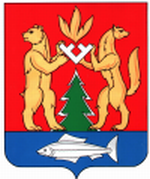 